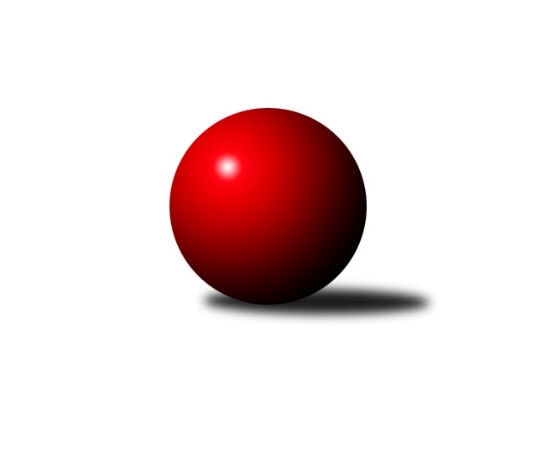 Č.13Ročník 2016/2017	12.5.2024 Západočeská divize 2016/2017Statistika 13. kolaTabulka družstev:		družstvo	záp	výh	rem	proh	skore	sety	průměr	body	plné	dorážka	chyby	1.	TJ Lomnice	13	10	0	3	146 : 62 	(97.5 : 58.5)	2604	20	1754	850	21.8	2.	Jiskra Hazlov	13	9	0	4	126 : 82 	(74.5 : 81.5)	2578	18	1760	818	25.9	3.	Kuželky Holýšov	13	9	0	4	122 : 86 	(85.5 : 70.5)	2584	18	1772	813	30.7	4.	Baník Stříbro	13	7	1	5	120 : 88 	(92.0 : 64.0)	2568	15	1765	803	29.7	5.	Sokol Útvina	13	7	0	6	98 : 110 	(78.0 : 78.0)	2563	14	1765	798	30.6	6.	Lokomotiva Cheb˝B˝	13	6	1	6	104 : 104 	(85.5 : 70.5)	2599	13	1765	834	19	7.	Lokomotiva Cheb˝A˝	13	6	0	7	108 : 100 	(75.5 : 80.5)	2569	12	1762	807	23.8	8.	Jáchymov	13	6	0	7	88 : 120 	(65.5 : 78.5)	2542	12	1735	808	25.4	9.	Sokol Újezd sv.Kříže	13	5	0	8	91 : 117 	(73.5 : 82.5)	2571	10	1762	809	35.2	10.	Havlovice	13	5	0	8	88 : 120 	(70.0 : 86.0)	2527	10	1745	781	29	11.	Sokol Kdyně˝B˝	13	4	1	8	88 : 120 	(62.0 : 82.0)	2550	9	1759	791	30.9	12.	SKK K.Vary	13	2	1	10	69 : 139 	(64.5 : 91.5)	2461	5	1703	758	32.5Tabulka doma:		družstvo	záp	výh	rem	proh	skore	sety	průměr	body	maximum	minimum	1.	Lokomotiva Cheb˝B˝	7	6	1	0	82 : 30 	(56.5 : 27.5)	2755	13	2803	2662	2.	TJ Lomnice	6	6	0	0	82 : 14 	(48.5 : 23.5)	2605	12	2665	2563	3.	Jiskra Hazlov	7	6	0	1	78 : 34 	(42.5 : 41.5)	2670	12	2744	2575	4.	Sokol Útvina	7	6	0	1	76 : 36 	(54.5 : 29.5)	2537	12	2630	2458	5.	Kuželky Holýšov	7	6	0	1	72 : 40 	(46.0 : 38.0)	2597	12	2716	2492	6.	Jáchymov	7	6	0	1	70 : 42 	(40.5 : 31.5)	2531	12	2636	2479	7.	Havlovice	6	5	0	1	60 : 36 	(43.0 : 29.0)	2587	10	2671	2524	8.	Baník Stříbro	6	4	0	2	64 : 32 	(50.0 : 22.0)	2679	8	2743	2611	9.	Sokol Újezd sv.Kříže	6	4	0	2	61 : 35 	(41.0 : 31.0)	2593	8	2710	2500	10.	Lokomotiva Cheb˝A˝	6	4	0	2	60 : 36 	(40.5 : 31.5)	2689	8	2762	2605	11.	Sokol Kdyně˝B˝	6	3	1	2	58 : 38 	(41.5 : 30.5)	2665	7	2748	2613	12.	SKK K.Vary	7	2	0	5	44 : 68 	(42.0 : 42.0)	2458	4	2560	2331Tabulka venku:		družstvo	záp	výh	rem	proh	skore	sety	průměr	body	maximum	minimum	1.	TJ Lomnice	7	4	0	3	64 : 48 	(49.0 : 35.0)	2603	8	2738	2526	2.	Baník Stříbro	7	3	1	3	56 : 56 	(42.0 : 42.0)	2552	7	2662	2451	3.	Kuželky Holýšov	6	3	0	3	50 : 46 	(39.5 : 32.5)	2582	6	2747	2450	4.	Jiskra Hazlov	6	3	0	3	48 : 48 	(32.0 : 40.0)	2563	6	2761	2448	5.	Lokomotiva Cheb˝A˝	7	2	0	5	48 : 64 	(35.0 : 49.0)	2574	4	2726	2451	6.	Sokol Újezd sv.Kříže	7	1	0	6	30 : 82 	(32.5 : 51.5)	2568	2	2625	2519	7.	Sokol Útvina	6	1	0	5	22 : 74 	(23.5 : 48.5)	2567	2	2692	2401	8.	Sokol Kdyně˝B˝	7	1	0	6	30 : 82 	(20.5 : 51.5)	2531	2	2655	2444	9.	SKK K.Vary	6	0	1	5	25 : 71 	(22.5 : 49.5)	2462	1	2676	2319	10.	Lokomotiva Cheb˝B˝	6	0	0	6	22 : 74 	(29.0 : 43.0)	2573	0	2631	2490	11.	Havlovice	7	0	0	7	28 : 84 	(27.0 : 57.0)	2518	0	2614	2431	12.	Jáchymov	6	0	0	6	18 : 78 	(25.0 : 47.0)	2544	0	2649	2481Tabulka podzimní části:		družstvo	záp	výh	rem	proh	skore	sety	průměr	body	doma	venku	1.	TJ Lomnice	11	8	0	3	118 : 58 	(80.5 : 51.5)	2615	16 	5 	0 	0 	3 	0 	3	2.	Jiskra Hazlov	11	8	0	3	110 : 66 	(61.5 : 70.5)	2601	16 	5 	0 	1 	3 	0 	2	3.	Kuželky Holýšov	11	7	0	4	100 : 76 	(72.0 : 60.0)	2557	14 	5 	0 	1 	2 	0 	3	4.	Baník Stříbro	11	6	1	4	98 : 78 	(76.0 : 56.0)	2571	13 	3 	0 	2 	3 	1 	2	5.	Lokomotiva Cheb˝A˝	11	6	0	5	98 : 78 	(67.0 : 65.0)	2569	12 	4 	0 	1 	2 	0 	4	6.	Lokomotiva Cheb˝B˝	11	5	1	5	92 : 84 	(72.5 : 59.5)	2619	11 	5 	1 	0 	0 	0 	5	7.	Havlovice	11	5	0	6	80 : 96 	(61.0 : 71.0)	2511	10 	5 	0 	1 	0 	0 	5	8.	Sokol Útvina	11	5	0	6	76 : 100 	(63.0 : 69.0)	2565	10 	4 	0 	1 	1 	0 	5	9.	Jáchymov	11	5	0	6	76 : 100 	(52.5 : 67.5)	2545	10 	5 	0 	1 	0 	0 	5	10.	Sokol Újezd sv.Kříže	11	4	0	7	71 : 105 	(60.5 : 71.5)	2577	8 	3 	0 	2 	1 	0 	5	11.	Sokol Kdyně˝B˝	11	3	1	7	70 : 106 	(51.0 : 69.0)	2565	7 	2 	1 	2 	1 	0 	5	12.	SKK K.Vary	11	2	1	8	67 : 109 	(62.5 : 69.5)	2463	5 	2 	0 	4 	0 	1 	4Tabulka jarní části:		družstvo	záp	výh	rem	proh	skore	sety	průměr	body	doma	venku	1.	TJ Lomnice	2	2	0	0	28 : 4 	(17.0 : 7.0)	2552	4 	1 	0 	0 	1 	0 	0 	2.	Kuželky Holýšov	2	2	0	0	22 : 10 	(13.5 : 10.5)	2669	4 	1 	0 	0 	1 	0 	0 	3.	Sokol Útvina	2	2	0	0	22 : 10 	(15.0 : 9.0)	2505	4 	2 	0 	0 	0 	0 	0 	4.	Baník Stříbro	2	1	0	1	22 : 10 	(16.0 : 8.0)	2546	2 	1 	0 	0 	0 	0 	1 	5.	Sokol Újezd sv.Kříže	2	1	0	1	20 : 12 	(13.0 : 11.0)	2586	2 	1 	0 	0 	0 	0 	1 	6.	Sokol Kdyně˝B˝	2	1	0	1	18 : 14 	(11.0 : 13.0)	2596	2 	1 	0 	0 	0 	0 	1 	7.	Jiskra Hazlov	2	1	0	1	16 : 16 	(13.0 : 11.0)	2543	2 	1 	0 	0 	0 	0 	1 	8.	Lokomotiva Cheb˝B˝	2	1	0	1	12 : 20 	(13.0 : 11.0)	2639	2 	1 	0 	0 	0 	0 	1 	9.	Jáchymov	2	1	0	1	12 : 20 	(13.0 : 11.0)	2573	2 	1 	0 	0 	0 	0 	1 	10.	Lokomotiva Cheb˝A˝	2	0	0	2	10 : 22 	(8.5 : 15.5)	2696	0 	0 	0 	1 	0 	0 	1 	11.	Havlovice	2	0	0	2	8 : 24 	(9.0 : 15.0)	2572	0 	0 	0 	0 	0 	0 	2 	12.	SKK K.Vary	2	0	0	2	2 : 30 	(2.0 : 22.0)	2405	0 	0 	0 	1 	0 	0 	1 Zisk bodů pro družstvo:		jméno hráče	družstvo	body	zápasy	v %	dílčí body	sety	v %	1.	Ladislav Lipták 	Lokomotiva Cheb˝A˝ 	24	/	13	(92%)		/		(%)	2.	Jaroslav Pišta 	Sokol Újezd sv.Kříže 	22	/	13	(85%)		/		(%)	3.	Jaroslav Harančík 	Baník Stříbro 	20	/	12	(83%)		/		(%)	4.	Štěpán Diosegi 	TJ Lomnice 	20	/	12	(83%)		/		(%)	5.	Jaroslav Bulant 	Jiskra Hazlov 	20	/	13	(77%)		/		(%)	6.	Josef Krotký 	TJ Lomnice 	18	/	12	(75%)		/		(%)	7.	Miroslav Bubla 	TJ Lomnice 	18	/	12	(75%)		/		(%)	8.	František Douša 	Lokomotiva Cheb˝A˝ 	18	/	12	(75%)		/		(%)	9.	Miroslav Repčik 	Jiskra Hazlov 	18	/	12	(75%)		/		(%)	10.	Iveta Heřmanová 	Lokomotiva Cheb˝B˝ 	18	/	13	(69%)		/		(%)	11.	Stanislav Novák 	Jiskra Hazlov 	18	/	13	(69%)		/		(%)	12.	Jiří Guba 	TJ Lomnice 	16	/	11	(73%)		/		(%)	13.	Ernard Vraniak 	Baník Stříbro 	16	/	11	(73%)		/		(%)	14.	Jan Laksar 	Kuželky Holýšov 	16	/	12	(67%)		/		(%)	15.	Milan Laksar 	Kuželky Holýšov 	16	/	13	(62%)		/		(%)	16.	Lenka Pivoňková 	Lokomotiva Cheb˝B˝ 	16	/	13	(62%)		/		(%)	17.	Daniel Šeterle 	Kuželky Holýšov 	14	/	8	(88%)		/		(%)	18.	Jan Kříž 	Sokol Útvina 	14	/	11	(64%)		/		(%)	19.	Jiří Götz 	Sokol Kdyně˝B˝ 	14	/	11	(64%)		/		(%)	20.	Martin Kuchař 	Jáchymov 	14	/	11	(64%)		/		(%)	21.	Jan Vacikar 	Baník Stříbro 	14	/	12	(58%)		/		(%)	22.	Bohumil Maněna 	TJ Lomnice 	14	/	12	(58%)		/		(%)	23.	Tibor Palacký 	Havlovice 	14	/	12	(58%)		/		(%)	24.	Petr Rajlich 	Lokomotiva Cheb˝B˝ 	14	/	13	(54%)		/		(%)	25.	Andrea Palacká 	Havlovice 	14	/	13	(54%)		/		(%)	26.	Mitáček Jiří ml.	SKK K.Vary 	12	/	9	(67%)		/		(%)	27.	Jaroslav Löffelmann 	Sokol Kdyně˝B˝ 	12	/	9	(67%)		/		(%)	28.	Zdeněk Kříž st.	Sokol Útvina 	12	/	11	(55%)		/		(%)	29.	Mojžíš Martin 	SKK K.Vary 	12	/	11	(55%)		/		(%)	30.	Vladimír Šraga 	Baník Stříbro 	12	/	11	(55%)		/		(%)	31.	Václav Mondek 	Jáchymov 	12	/	11	(55%)		/		(%)	32.	Jiří Nováček 	Lokomotiva Cheb˝A˝ 	12	/	11	(55%)		/		(%)	33.	Vladimír Rygl 	Havlovice 	12	/	13	(46%)		/		(%)	34.	Petr Haken 	Jiskra Hazlov 	12	/	13	(46%)		/		(%)	35.	Václav Praštil 	Sokol Újezd sv.Kříže 	10	/	8	(63%)		/		(%)	36.	Hubert Guba 	TJ Lomnice 	10	/	9	(56%)		/		(%)	37.	Roman Lipchavský 	Baník Stříbro 	10	/	9	(56%)		/		(%)	38.	Josef Veverka 	TJ Lomnice 	10	/	10	(50%)		/		(%)	39.	Irena Živná 	Jáchymov 	10	/	11	(45%)		/		(%)	40.	Roman Pivoňka 	Sokol Újezd sv.Kříže 	10	/	11	(45%)		/		(%)	41.	Josef Vdovec 	Kuželky Holýšov 	10	/	11	(45%)		/		(%)	42.	Pavel Pivoňka 	Havlovice 	10	/	12	(42%)		/		(%)	43.	Hana, Berkovcová 	Lokomotiva Cheb˝B˝ 	10	/	13	(38%)		/		(%)	44.	František Zůna 	Havlovice 	10	/	13	(38%)		/		(%)	45.	Stanislav Veselý 	Sokol Útvina 	10	/	13	(38%)		/		(%)	46.	Zdeněk Eichler 	Lokomotiva Cheb˝A˝ 	10	/	13	(38%)		/		(%)	47.	Jaroslav Hablovec 	Kuželky Holýšov 	8	/	6	(67%)		/		(%)	48.	Matěj Novák 	Jiskra Hazlov 	8	/	6	(67%)		/		(%)	49.	Václav Kříž ml. ml.	Sokol Útvina 	8	/	8	(50%)		/		(%)	50.	Jan Myslík 	Kuželky Holýšov 	8	/	8	(50%)		/		(%)	51.	Václav Strnad 	Lokomotiva Cheb˝B˝ 	8	/	8	(50%)		/		(%)	52.	Miroslav Pivovarník ml. 	Sokol Újezd sv.Kříže 	8	/	9	(44%)		/		(%)	53.	Jaroslava Löffelmannová 	Sokol Kdyně˝B˝ 	8	/	9	(44%)		/		(%)	54.	Vlastimil Hlavatý 	Sokol Útvina 	8	/	10	(40%)		/		(%)	55.	Cimbala Radek 	SKK K.Vary 	8	/	10	(40%)		/		(%)	56.	Olga Hornová 	Sokol Kdyně˝B˝ 	8	/	11	(36%)		/		(%)	57.	Jiří Šrek 	Jáchymov 	8	/	12	(33%)		/		(%)	58.	Jaroslav Dufek ml. 	Sokol Újezd sv.Kříže 	8	/	12	(33%)		/		(%)	59.	Dana Blaslová 	Jáchymov 	8	/	12	(33%)		/		(%)	60.	Dagmar Rajlichová 	Lokomotiva Cheb˝B˝ 	8	/	13	(31%)		/		(%)	61.	Stanislav Šlajer 	Kuželky Holýšov 	8	/	13	(31%)		/		(%)	62.	Bohumil Vyleťal 	Lokomotiva Cheb˝A˝ 	8	/	13	(31%)		/		(%)	63.	Patr Šabek 	Sokol Újezd sv.Kříže 	7	/	12	(29%)		/		(%)	64.	Václav Kuželík 	Sokol Kdyně˝B˝ 	6	/	4	(75%)		/		(%)	65.	Chmel Zdeněk 	SKK K.Vary 	6	/	7	(43%)		/		(%)	66.	Pavlík Zdeněk 	SKK K.Vary 	6	/	9	(33%)		/		(%)	67.	Jaroslav Dobiáš 	Sokol Útvina 	6	/	10	(30%)		/		(%)	68.	Josef Chrastil 	Lokomotiva Cheb˝A˝ 	6	/	12	(25%)		/		(%)	69.	Michael Wittwar 	Jiskra Hazlov 	6	/	12	(25%)		/		(%)	70.	Miloš Černohorský 	Havlovice 	6	/	13	(23%)		/		(%)	71.	Veronika Horková 	Kuželky Holýšov 	4	/	2	(100%)		/		(%)	72.	Pavel Repčík 	Jiskra Hazlov 	4	/	2	(100%)		/		(%)	73.	Jan Kubík 	Lokomotiva Cheb˝A˝ 	4	/	3	(67%)		/		(%)	74.	Václav Kříž st.	Sokol Útvina 	4	/	4	(50%)		/		(%)	75.	Jan Horák 	Sokol Útvina 	4	/	6	(33%)		/		(%)	76.	Pavel Treppesch 	Baník Stříbro 	4	/	7	(29%)		/		(%)	77.	Jaroslav Kutil 	Sokol Kdyně˝B˝ 	4	/	7	(29%)		/		(%)	78.	Jan Čech 	Baník Stříbro 	4	/	9	(22%)		/		(%)	79.	Miroslav Vlček 	Jáchymov 	4	/	10	(20%)		/		(%)	80.	Mirosla Pivoňka 	Sokol Újezd sv.Kříže 	4	/	10	(20%)		/		(%)	81.	Černohous Vladimír 	SKK K.Vary 	3	/	6	(25%)		/		(%)	82.	Josef Fidrant 	Sokol Kdyně˝B˝ 	2	/	1	(100%)		/		(%)	83.	Miroslav Lukáš 	Havlovice 	2	/	1	(100%)		/		(%)	84.	Adolf Klepáček 	Lokomotiva Cheb˝A˝ 	2	/	1	(100%)		/		(%)	85.	Ondřej Bína 	Jiskra Hazlov 	2	/	2	(50%)		/		(%)	86.	Jaroslav Trnka 	Sokol Útvina 	2	/	2	(50%)		/		(%)	87.	Vít Červenka 	Sokol Útvina 	2	/	2	(50%)		/		(%)	88.	Jan Lommer 	Sokol Kdyně˝B˝ 	2	/	3	(33%)		/		(%)	89.	Jana Pytlíková 	Sokol Kdyně˝B˝ 	2	/	3	(33%)		/		(%)	90.	Miroslav Martínek 	Kuželky Holýšov 	2	/	3	(33%)		/		(%)	91.	Zdeněk Hlavatý 	Jáchymov 	2	/	3	(33%)		/		(%)	92.	Filip Löffelmann 	Sokol Kdyně˝B˝ 	2	/	4	(25%)		/		(%)	93.	Miroslav Pivoňka 	Lokomotiva Cheb˝B˝ 	2	/	4	(25%)		/		(%)	94.	Černohous Ondřej 	SKK K.Vary 	2	/	7	(14%)		/		(%)	95.	Štefan Mrenica 	Jáchymov 	0	/	1	(0%)		/		(%)	96.	Michael Martínek 	Kuželky Holýšov 	0	/	1	(0%)		/		(%)	97.	Pavel Schubert 	Lokomotiva Cheb˝B˝ 	0	/	1	(0%)		/		(%)	98.	Tomáš Kamínek 	Sokol Újezd sv.Kříže 	0	/	1	(0%)		/		(%)	99.	Ivana Volná ml 	Jáchymov 	0	/	1	(0%)		/		(%)	100.	Bedřich Horka 	Kuželky Holýšov 	0	/	1	(0%)		/		(%)	101.	Adam Ticháček 	Havlovice 	0	/	1	(0%)		/		(%)	102.	Jaroslav Patkaň 	Sokol Útvina 	0	/	1	(0%)		/		(%)	103.	Michaela Rubášová 	Sokol Kdyně˝B˝ 	0	/	1	(0%)		/		(%)	104.	Cimbala Štefan 	SKK K.Vary 	0	/	5	(0%)		/		(%)Průměry na kuželnách:		kuželna	průměr	plné	dorážka	chyby	výkon na hráče	1.	Lokomotiva Cheb, 1-2	2679	1801	878	20.5	(446.6)	2.	TJ Sokol Kdyně, 1-4	2647	1815	832	31.0	(441.2)	3.	Hazlov, 1-4	2645	1796	849	28.3	(441.0)	4.	Stříbro, 1-4	2640	1800	840	31.8	(440.2)	5.	Kuželky Holýšov, 1-2	2572	1777	794	32.6	(428.7)	6.	TJ Sokol Újezd Sv. Kříže, 1-2	2570	1766	804	29.0	(428.5)	7.	Havlovice, 1-2	2562	1739	822	25.2	(427.0)	8.	Lomnice, 1-4	2528	1744	783	35.3	(421.4)	9.	Jáchymov, 1-2	2513	1726	787	27.6	(418.9)	10.	Sokol Útvina, 1-2	2501	1730	770	32.4	(416.9)	11.	Hotel Nautilus Chodov, 1-2	2485	1706	778	29.8	(414.3)Nejlepší výkony na kuželnách:Lokomotiva Cheb, 1-2Lokomotiva Cheb˝B˝	2803	10. kolo	Ladislav Lipták 	Lokomotiva Cheb˝A˝	522	13. koloLokomotiva Cheb˝B˝	2799	3. kolo	Iveta Heřmanová 	Lokomotiva Cheb˝B˝	515	3. koloLokomotiva Cheb˝B˝	2788	13. kolo	Iveta Heřmanová 	Lokomotiva Cheb˝B˝	512	5. koloLokomotiva Cheb˝B˝	2777	5. kolo	Iveta Heřmanová 	Lokomotiva Cheb˝B˝	510	10. koloLokomotiva Cheb˝A˝	2762	11. kolo	Lenka Pivoňková 	Lokomotiva Cheb˝B˝	508	3. koloJiskra Hazlov	2761	4. kolo	Iveta Heřmanová 	Lokomotiva Cheb˝B˝	501	13. koloLokomotiva Cheb˝A˝	2758	9. kolo	Iveta Heřmanová 	Lokomotiva Cheb˝B˝	500	6. koloKuželky Holýšov	2747	12. kolo	Ladislav Lipták 	Lokomotiva Cheb˝A˝	496	11. koloLokomotiva Cheb˝B˝	2738	6. kolo	Iveta Heřmanová 	Lokomotiva Cheb˝B˝	494	8. koloLokomotiva Cheb˝A˝	2726	13. kolo	Ladislav Lipták 	Lokomotiva Cheb˝A˝	492	4. koloTJ Sokol Kdyně, 1-4Sokol Kdyně˝B˝	2748	12. kolo	Jaroslav Löffelmann 	Sokol Kdyně˝B˝	525	12. koloSokol Kdyně˝B˝	2693	10. kolo	Václav Kříž st.	Sokol Útvina	500	2. koloSokol Útvina	2678	2. kolo	Jaroslav Löffelmann 	Sokol Kdyně˝B˝	491	4. koloLokomotiva Cheb˝A˝	2665	8. kolo	Jaroslav Löffelmann 	Sokol Kdyně˝B˝	486	8. koloSokol Kdyně˝B˝	2663	4. kolo	Jiří Götz 	Sokol Kdyně˝B˝	482	8. koloBaník Stříbro	2662	4. kolo	Jiří Götz 	Sokol Kdyně˝B˝	477	7. koloSokol Kdyně˝B˝	2648	7. kolo	Štěpán Diosegi 	TJ Lomnice	476	7. koloSokol Kdyně˝B˝	2626	2. kolo	Jaroslav Löffelmann 	Sokol Kdyně˝B˝	474	2. koloHavlovice	2614	12. kolo	Josef Fidrant 	Sokol Kdyně˝B˝	473	7. koloSokol Kdyně˝B˝	2613	8. kolo	Jaroslav Pišta 	Sokol Újezd sv.Kříže	470	10. koloHazlov, 1-4Jiskra Hazlov	2744	11. kolo	Petr Haken 	Jiskra Hazlov	498	11. koloJiskra Hazlov	2712	9. kolo	Jaroslav Löffelmann 	Sokol Kdyně˝B˝	487	11. koloJiskra Hazlov	2710	1. kolo	Josef Krotký 	TJ Lomnice	482	3. koloJiskra Hazlov	2691	3. kolo	Václav Praštil 	Sokol Újezd sv.Kříže	480	6. koloTJ Lomnice	2676	3. kolo	Zdeněk Kříž st.	Sokol Útvina	478	1. koloSokol Kdyně˝B˝	2655	11. kolo	Matěj Novák 	Jiskra Hazlov	474	1. koloJiskra Hazlov	2638	13. kolo	Michael Wittwar 	Jiskra Hazlov	473	9. koloLokomotiva Cheb˝B˝	2631	9. kolo	Stanislav Novák 	Jiskra Hazlov	472	9. koloSokol Útvina	2629	1. kolo	Miroslav Repčik 	Jiskra Hazlov	471	9. koloSokol Újezd sv.Kříže	2625	6. kolo	Jaroslav Bulant 	Jiskra Hazlov	471	3. koloStříbro, 1-4Baník Stříbro	2743	9. kolo	Jan Vacikar 	Baník Stříbro	486	5. koloTJ Lomnice	2738	6. kolo	Ernard Vraniak 	Baník Stříbro	484	9. koloBaník Stříbro	2722	11. kolo	Ernard Vraniak 	Baník Stříbro	479	11. koloBaník Stříbro	2702	5. kolo	Petr Rajlich 	Lokomotiva Cheb˝B˝	479	11. koloJiskra Hazlov	2634	2. kolo	Jiří Guba 	TJ Lomnice	479	6. koloBaník Stříbro	2619	6. kolo	Jan Vacikar 	Baník Stříbro	477	9. koloBaník Stříbro	2611	2. kolo	Jaroslav Harančík 	Baník Stříbro	475	5. koloSokol Újezd sv.Kříže	2580	5. kolo	Miroslav Bubla 	TJ Lomnice	472	6. koloLokomotiva Cheb˝B˝	2579	11. kolo	Štěpán Diosegi 	TJ Lomnice	471	6. koloJáchymov	2481	9. kolo	Roman Lipchavský 	Baník Stříbro	470	9. koloKuželky Holýšov, 1-2Kuželky Holýšov	2716	7. kolo	Daniel Šeterle 	Kuželky Holýšov	489	7. koloKuželky Holýšov	2631	6. kolo	Iveta Heřmanová 	Lokomotiva Cheb˝B˝	472	7. koloKuželky Holýšov	2604	3. kolo	Josef Vdovec 	Kuželky Holýšov	470	6. koloKuželky Holýšov	2599	8. kolo	Jan Lommer 	Sokol Kdyně˝B˝	470	6. koloLokomotiva Cheb˝B˝	2598	7. kolo	Milan Laksar 	Kuželky Holýšov	464	7. koloHavlovice	2592	3. kolo	Miroslav Repčik 	Jiskra Hazlov	459	8. koloKuželky Holýšov	2591	13. kolo	Stanislav Šlajer 	Kuželky Holýšov	457	8. koloSokol Kdyně˝B˝	2566	6. kolo	Petr Rajlich 	Lokomotiva Cheb˝B˝	455	7. koloBaník Stříbro	2553	10. kolo	Josef Vdovec 	Kuželky Holýšov	452	10. koloKuželky Holýšov	2544	10. kolo	Jan Myslík 	Kuželky Holýšov	452	1. koloTJ Sokol Újezd Sv. Kříže, 1-2Sokol Újezd sv.Kříže	2710	7. kolo	Jan Laksar 	Kuželky Holýšov	485	2. koloKuželky Holýšov	2657	2. kolo	Roman Pivoňka 	Sokol Újezd sv.Kříže	480	4. koloSokol Újezd sv.Kříže	2641	12. kolo	Jaroslav Pišta 	Sokol Újezd sv.Kříže	475	12. koloTJ Lomnice	2611	8. kolo	Jaroslav Dufek ml. 	Sokol Újezd sv.Kříže	470	7. koloSokol Újezd sv.Kříže	2572	4. kolo	Václav Praštil 	Sokol Újezd sv.Kříže	470	11. koloSokol Újezd sv.Kříže	2567	8. kolo	Mojžíš Martin 	SKK K.Vary	467	4. koloSokol Újezd sv.Kříže	2566	11. kolo	Jaroslav Pišta 	Sokol Újezd sv.Kříže	463	7. koloSKK K.Vary	2538	4. kolo	František Zůna 	Havlovice	461	11. koloSokol Útvina	2516	7. kolo	Miroslav Pivovarník ml. 	Sokol Újezd sv.Kříže	460	7. koloJáchymov	2509	12. kolo	Jaroslav Dufek ml. 	Sokol Újezd sv.Kříže	459	12. koloHavlovice, 1-2Havlovice	2671	10. kolo	Vladimír Rygl 	Havlovice	474	7. koloHavlovice	2607	8. kolo	Tibor Palacký 	Havlovice	472	10. koloHavlovice	2595	7. kolo	Ladislav Lipták 	Lokomotiva Cheb˝A˝	466	10. koloLokomotiva Cheb˝A˝	2584	10. kolo	Vladimír Rygl 	Havlovice	460	2. koloHavlovice	2577	4. kolo	František Zůna 	Havlovice	458	10. koloLokomotiva Cheb˝B˝	2563	4. kolo	Tibor Palacký 	Havlovice	457	1. koloSokol Kdyně˝B˝	2558	1. kolo	Andrea Palacká 	Havlovice	456	10. koloHavlovice	2550	2. kolo	Miroslav Repčik 	Jiskra Hazlov	456	7. koloHavlovice	2524	1. kolo	Jaroslav Löffelmann 	Sokol Kdyně˝B˝	455	1. koloBaník Stříbro	2508	8. kolo	Andrea Palacká 	Havlovice	453	8. koloLomnice, 1-4TJ Lomnice	2665	4. kolo	Jiří Guba 	TJ Lomnice	479	11. koloTJ Lomnice	2645	11. kolo	Josef Krotký 	TJ Lomnice	470	4. koloKuželky Holýšov	2600	11. kolo	Štěpán Diosegi 	TJ Lomnice	457	4. koloTJ Lomnice	2592	9. kolo	Josef Vdovec 	Kuželky Holýšov	457	11. koloTJ Lomnice	2587	5. kolo	Daniel Šeterle 	Kuželky Holýšov	456	11. koloTJ Lomnice	2578	12. kolo	Bohumil Maněna 	TJ Lomnice	454	4. koloTJ Lomnice	2563	2. kolo	Miroslav Bubla 	TJ Lomnice	454	5. koloLokomotiva Cheb˝B˝	2490	12. kolo	Jan Myslík 	Kuželky Holýšov	452	11. koloLokomotiva Cheb˝A˝	2451	5. kolo	Josef Krotký 	TJ Lomnice	451	2. koloHavlovice	2431	9. kolo	Josef Krotký 	TJ Lomnice	450	5. koloJáchymov, 1-2Jáchymov	2636	13. kolo	Václav Mondek 	Jáchymov	488	13. koloJáchymov	2575	8. kolo	Dana Blaslová 	Jáchymov	460	13. koloTJ Lomnice	2547	10. kolo	Vladimír Rygl 	Havlovice	457	13. koloJáchymov	2545	1. kolo	Václav Praštil 	Sokol Újezd sv.Kříže	456	1. koloSokol Újezd sv.Kříže	2538	1. kolo	Irena Živná 	Jáchymov	454	8. koloHavlovice	2530	13. kolo	Miroslav Bubla 	TJ Lomnice	450	10. koloJáchymov	2506	10. kolo	Jan Kříž 	Sokol Útvina	446	8. koloJáchymov	2492	4. kolo	Cimbala Radek 	SKK K.Vary	446	7. koloSokol Útvina	2487	8. kolo	Václav Mondek 	Jáchymov	444	8. koloJáchymov	2485	3. kolo	Václav Mondek 	Jáchymov	441	10. koloSokol Útvina, 1-2Sokol Útvina	2630	6. kolo	Ladislav Lipták 	Lokomotiva Cheb˝A˝	494	6. koloSokol Útvina	2590	5. kolo	Jan Horák 	Sokol Útvina	478	9. koloSokol Útvina	2560	9. kolo	Stanislav Veselý 	Sokol Útvina	457	6. koloLokomotiva Cheb˝A˝	2540	6. kolo	Václav Kříž ml. ml.	Sokol Útvina	456	6. koloSokol Útvina	2527	12. kolo	Zdeněk Kříž st.	Sokol Útvina	453	5. koloSokol Útvina	2514	11. kolo	Jaroslav Trnka 	Sokol Útvina	450	6. koloKuželky Holýšov	2510	9. kolo	Jan Kříž 	Sokol Útvina	446	5. koloHavlovice	2504	5. kolo	Jaroslav Kutil 	Sokol Kdyně˝B˝	444	13. koloBaník Stříbro	2492	3. kolo	Zdeněk Kříž st.	Sokol Útvina	443	12. koloSokol Útvina	2482	13. kolo	Petr Haken 	Jiskra Hazlov	443	12. koloHotel Nautilus Chodov, 1-2Lokomotiva Cheb˝A˝	2570	3. kolo	Jiří Nováček 	Lokomotiva Cheb˝A˝	465	3. koloSKK K.Vary	2560	6. kolo	Mojžíš Martin 	SKK K.Vary	460	13. koloKuželky Holýšov	2529	5. kolo	Jan Laksar 	Kuželky Holýšov	457	5. koloTJ Lomnice	2526	13. kolo	Mojžíš Martin 	SKK K.Vary	452	10. koloJiskra Hazlov	2513	10. kolo	Andrea Palacká 	Havlovice	450	6. koloSKK K.Vary	2500	5. kolo	Mitáček Jiří ml.	SKK K.Vary	449	5. koloHavlovice	2490	6. kolo	Pavlík Zdeněk 	SKK K.Vary	449	6. koloSKK K.Vary	2483	10. kolo	Petr Haken 	Jiskra Hazlov	447	10. koloSKK K.Vary	2468	3. kolo	Jaroslav Hablovec 	Kuželky Holýšov	447	5. koloBaník Stříbro	2451	1. kolo	Mitáček Jiří ml.	SKK K.Vary	447	3. koloČetnost výsledků:	9.0 : 7.0	1x	8.0 : 8.0	2x	6.0 : 10.0	7x	4.0 : 12.0	8x	2.0 : 14.0	3x	16.0 : 0.0	5x	14.0 : 2.0	17x	12.0 : 4.0	17x	10.0 : 6.0	18x